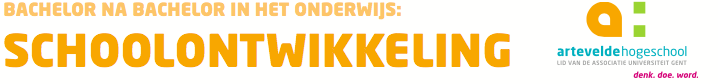 Tool voor schoolontwikkelaars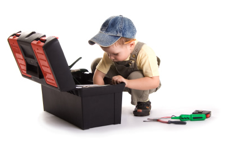 Kernkwadranten-spel
Wat is het? Een bewustwordingsspel over	eigen kwaliteiten, valkuilen, uitdagingen en allergieënWie of wat heb je nodig? 
Spel met kaarten.Kern kwadranten schema Wanneer kun je het gebruiken? Groepsdynamica.Tijdens een 1-op-1 moment.Leerkracht => in teamoverleg, als het moeilijk loopt, als men op hindernissen botst of in coaching-gesprekkenLeerling => in leerlingenraad, om problemen op te lossen.Basisvoorwaarde: er moet een sfeer van vertrouwen zijn, mensen moeten zichzelf durven blootgeven.Wat levert het op? Inzicht in het eigen zijn. Zichtbaar maken waarom het botst tussen mensen (leerkrachten, leerlingen) en wanneerWaar vind ik meer informatie?*Kwaliteitenspel.nl
*Daniel Ofman KERNKWADRANTENSPEL*Bezieling en kwaliteit in organisaties.